           2 YAŞ NİSAN AYI PLANI PARMAK OYUNU *ŞİRİN MİRİN ÖRÜMCEKŞirin mirin örümcek duvara tırmandıYağmur yağdı biraz ıslandıSonra güneş çıktı yağmur yağmadıVe şirin mirin örümcek duvara tırmandı (2)SANAT ETKİNLİĞİArı ayak baskısı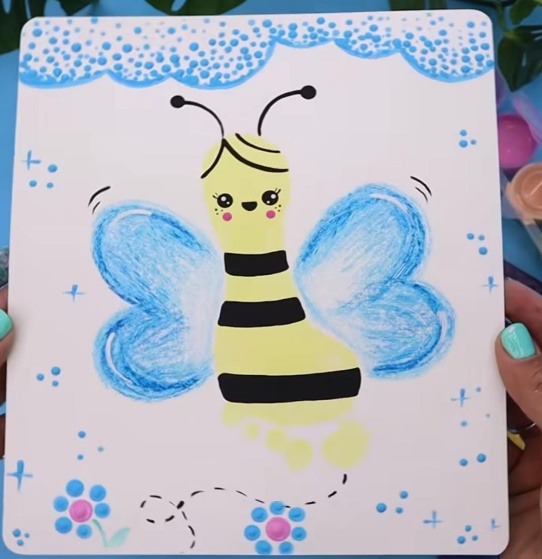 Sünger havuç baskısı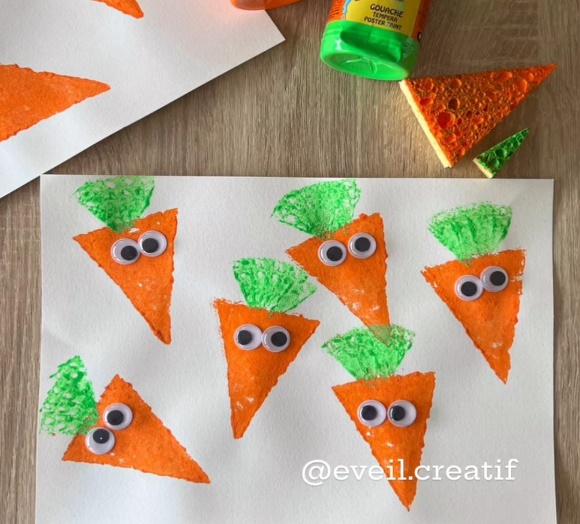 Sünger şekil/renk eşleştirme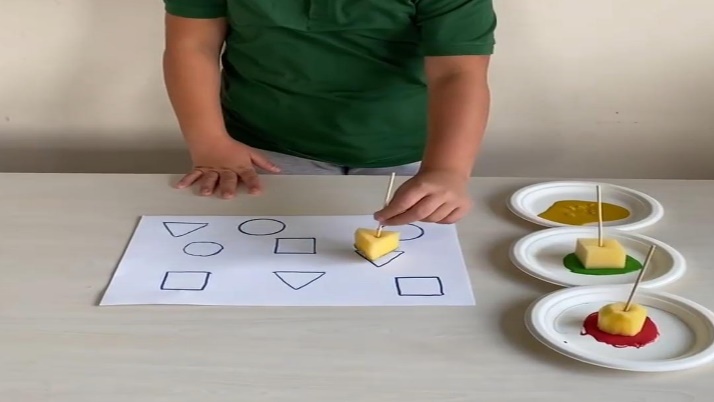 OYUN ETKİNLİĞİEğlenceli şekil/renk eşleştirme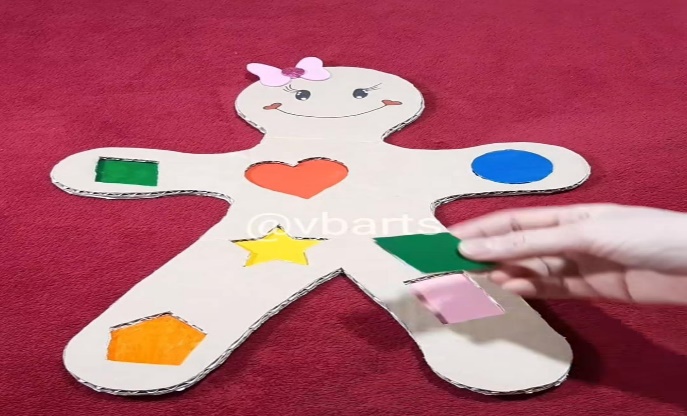  Tavşan renk/yüz ifadesi eşleştirme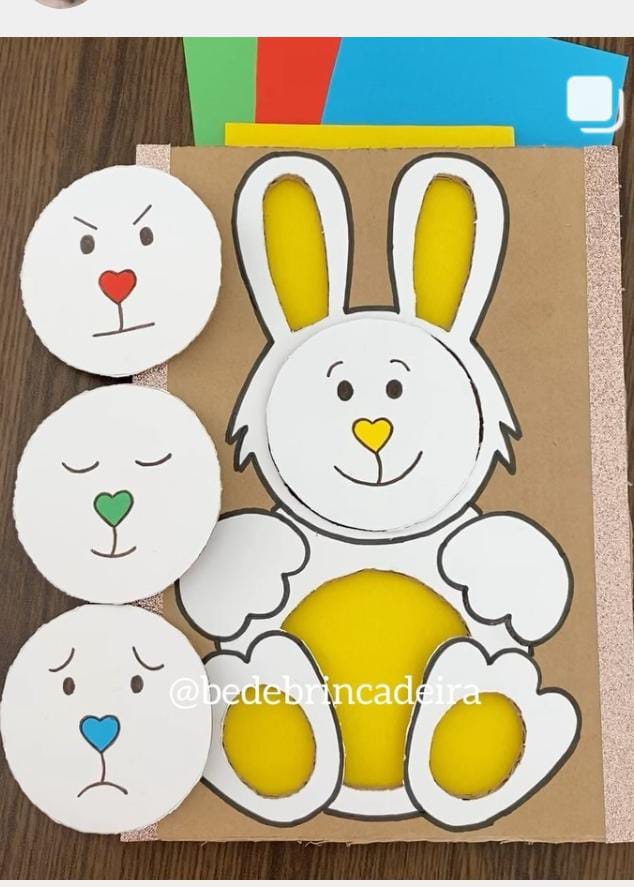 Şekil eşleştirme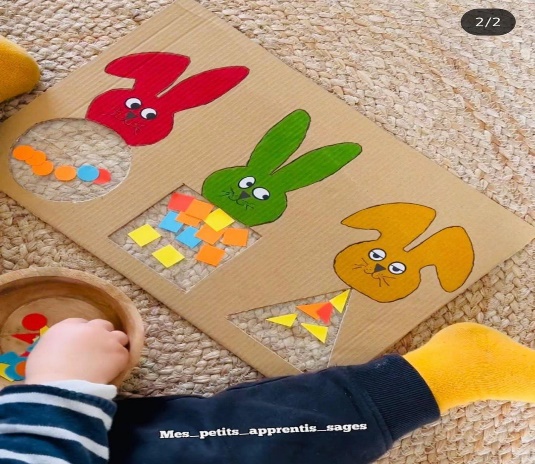 Bardak renk/ şekil eşleştirme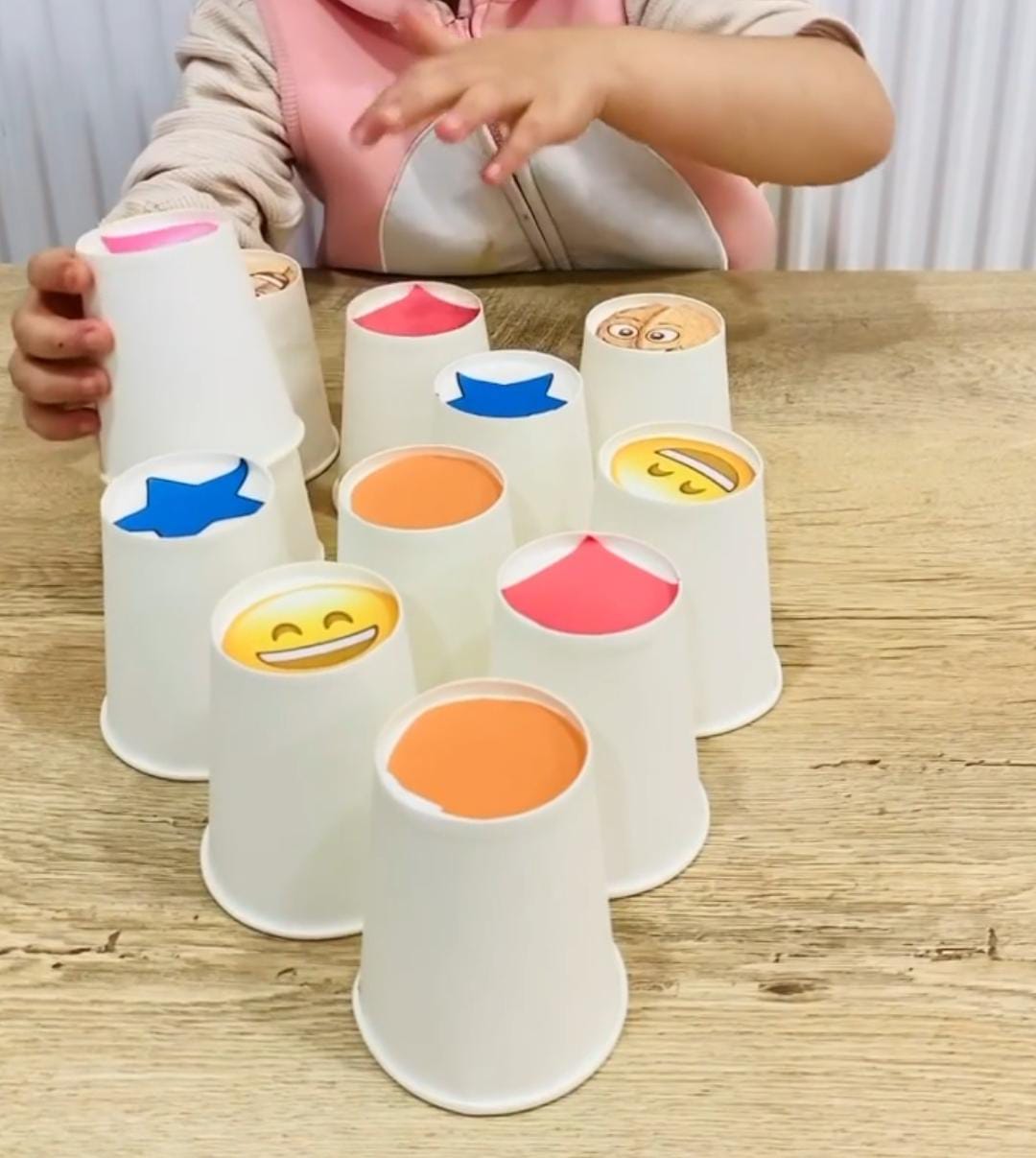 TÜRKÇE DİL ETKİNLİĞİGüneşin gülüşüRenkli kanatların öyküsüTarçın ve aslan HAREKETLİ OYUNLAR (MÜZİK)Minik tavşanımBalta baltaBen bir elma kurduyum                                                                                               ÖĞRETMENLERİDidar BUDAKFatmanur POLATFadime ÖZAYDINZeliha Açık